ПЛАН И РАСПОРЕД ПРЕДАВАЊАП1, П2, ...., П15 – Предавање прво, Предавање друго, ..., Предавање петнаесто, Ч - ЧасоваПЛАН И РАСПОРЕД ВЈЕЖБИВ1, В2, ...., В15 – Вјежба прва, Вјежба друга, ..., Вјежба петнаеста, ТВ – Теоријска вјежба, ПВ – Практична вјежба, Ч - ЧасоваПРЕДМЕТНИ НАСТАВНИК:	Миле Шикман, с.р.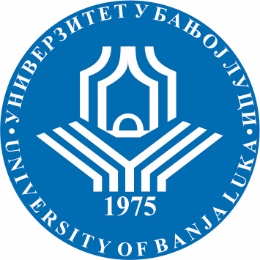 УНИВЕРЗИТЕТ У БАЊОЈ ЛУЦИФАКУЛТЕТ БЕЗБЈЕДНОСНИХ НАУКАБезбједност и криминалистика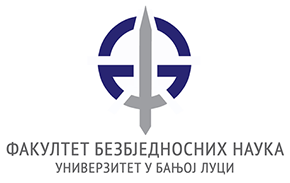 Школска годинаПредметШифра предметаСтудијски програмЦиклус студијаГодина студијаСеместарБрој студенатаБрој група за вјежбе2019/2020.Организовани криминалитетБезбјeдност и криминалистикаПрви IIIVСедмицаПредавањеТематска јединицаДанДатумВријемеМјесто одржавањаЧНаставникIП1Појам и дефиниције организованог криминалитетаЧетвртак 03.10.201908,15-13,00Учионица 1293Миле ШикманIIП2Основне карактеристике организованог криминалитетаЧетвртак 10.10.201908,15-13,00Учионица 1293Миле ШикманIIIП3Етиолошка димезија организованог криминалитета, као криминалног феноменаЧетвртак 17.10.201908,15-13,00Учионица 1293Миле ШикманIVП4Феноменолошка димензија организованог криминалитета, као криминалног феноменаЧетвртак 24.10.201908,15-13,00Учионица 1293Миле ШикманVП5Однос организованог криминалитета према другим облицима криминалитетаЧетвртак 31.10.201908,15-13,00Учионица 1293Миле ШикманVIП6Криминалне организације, начин организовања и функционисања Четвртак 07.11.201908,15-13,00Учионица 1293Миле ШикманVIIП7Облици испољавања организованог криминалитета у вези са опојним дрогамаЧетвртак 14.11.201908,15-13,00Учионица 1293Миле ШикманVIIIП8Облици испољавања организованог криминалитета у вези са трговином људским бићимаЧетвртак 21.11.201908,15-13,00Учионица 1293Миле ШикманIXП9Међународни и домаћи прописи који регулишу област сузбијања органаизованог криминалитета Четвртак 28.11.201908,15-13,00Учионица 1293Миле ШикманXП10Кривичноправни аспекти сузбијања организованог криминалитета – кривична дјела организованог криминалитетаЧетвртак 05.12.201908,15-13,00Учионица 1293Миле ШикманXIП11Криминалистички аспекти сузбијања организованог криминалитетаЧетвртак 12.12.201908,15-13,00Учионица 1293Миле ШикманXIIП12Примјена посебних истражних радњи у сузбијању организованог криминалтитета – законски основЧетвртак 19.12.201908,15-13,00Учионица 1293Миле ШикманXIIIП13Тајни надзор и техничко снимање телекомуникација у сузбијању организованог криминалитетаЧетвртак 26.12.201908,15-13,00Учионица 1293Миле ШикманXIVП14Прикривени истражитељ и информатор у сузбијању организованог криминалитетаЧетвртак 16.01.202008,15-13,00Учионица 1293Миле ШикманXVП15Симуловани послови у сузбијању организованог криминалтетаЧетвртак 23.01.202008,15-13,00Учионица 1293Миле ШикманСедмицаВјежбаТип вјежбеТематска јединицаДанДатумВријемеМјесто одржавањаЧСарадникIВ1ТВИсторијска генеза организованог криминалитетаЧетвртак 03.10.201913,15-15,00Учионица 1292Миле ШикманIIВ2ТВАнализа дефиниција организованог криминалитета (инситутуционалне и ванинституционалне)Четвртак 10.10.201913,15-15,00Учионица 1292Миле ШикманIIIВ3ТВВрсте криминалних активности и криминална тржиштаЧетвртак 17.10.201913,15-15,00Учионица 1292Миле ШикманIVВ4ТВКриминално организовање мафијашког типа, начини успостављања криминалних веза у организованом криминалитетуЧетвртак 24.10.201913,15-15,00Учионица 1292Миле ШикманVВ5ТВПоједине мафијашке криминалне организације – америчка и италијанска мафија, мексички и колумбијски наркокартелиЧетвртак 31.10.201913,15-15,00Учионица 1292Миле ШикманVIВ6ТВКријумчарење као дјелатност организованог криминалитета, са освртом на кријумчарење мигранатаЧетвртак 07.11.201913,15-15,00Учионица 1292Миле ШикманVIIВ7ТВУтврђивање начина прања новца у ланцу организованог криминала и финансирања терористичких активностиЧетвртак 14.11.201913,15-15,00Учионица 1292Миле ШикманVIIIВ8ТВПовезаност организованог криминалитета и корупцијеЧетвртак 21.11.201913,15-15,00Учионица 1292Миле ШикманIXВ9ТВКонвенција Уједињених нација против транснационалног организованог криминалтиета Четвртак 28.11.201913,15-15,00Учионица 1292Миле ШикманXВ10ТВПравни оквир Европске уније против организованог криминалитетаЧетвртак 05.12.201913,15-15,00Учионица 1292Миле ШикманXIВ11ПВКриминалистичка анализа случајева из праксеЧетвртак 12.12.201913,15-15,00Учионица 1292Миле ШикманXIIВ12ПВАнализа судске праксе кривичих предмета органзованог криминалитетаЧетвртак 19.12.201913,15-15,00Учионица 1292Миле ШикманXIIIВ13ПВПрактични аспекти тајног праћења и техничког снимања лица и просторијаЧетвртак 26.12.201913,15-15,00Учионица 1292Миле ШикманXIVВ14ПВПрактични аспекти рада са информантима и оперативним везамаЧетвртак 16.01.202013,15-15,00Учионица 1292Миле ШикманXVВ15ПВПрактични аспекти тајног надзора и испоруке предметаЧетвртак 23.01.202013,15-15,00Учионица 1292Миле Шикман